Publicado en Granada el 06/06/2024 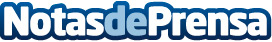 El XIX Fórum AUSAPE bate récords de asistencia, con más de 1.500 personasEl encuentro anual de la asociación acogió el Foro Empleo, un punto de encuentro entre estudiantes y empresas que buscan talento SAP, reuniendo a más de 130 estudiantes y 19 empresasDatos de contacto:Comunicación y MásComunicación y Más910327364Nota de prensa publicada en: https://www.notasdeprensa.es/el-xix-forum-ausape-bate-records-de-asistencia_1 Categorias: Nacional Madrid Andalucia Eventos Software Recursos humanos http://www.notasdeprensa.es